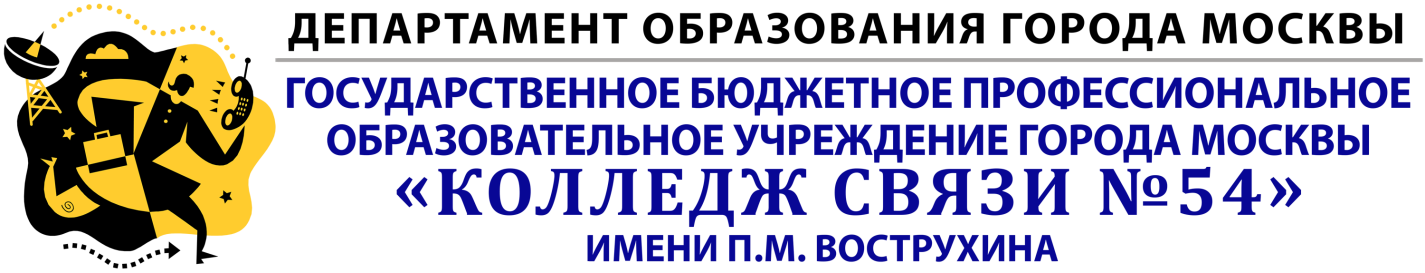 МЕТОДИЧЕСКИЕ РЕКОМЕНДАЦИИ ПО САМОСТОЯТЕЛЬНОЙ РАБОТЕ СТУДЕНТОВ По дисциплине  ЕН.03. Экологические основы природопользованиядля специальности 11.02.14 Электронные приборы и устройства( по программе базовой подготовки)на базе основного общего образованияРазработчик:  Т.Н.Глушкова, преподаватель ГБПОУ КС №54                               Методические рекомендации рассмотрены и одобрены на заседании ПЦК «Естественнонаучных дисциплин»                             протокол №___ от «__»   ___  . 2016 г. Москва2016Методические рекомендации  содержат  указания по выполнению внеаудиторных самостоятельных работ по дисциплине ЕН 03. «Экологические основы природопользования».Методические рекомендации составлены в соответствии с рабочей программой  и предназначены для обучающихся по специальности 11.02.14. Электронные приборы и устройства (по программе базовой  подготовки). Данные рекомендации призваны помочь студентам освоить теоретический материал курса и правильно организовать время на внеаудиторную работу.ОГЛАВЛЕНИЕПоянительная записка............................................................................................4Критерии оценки результатов самостоятельной работы....................................5Объем дисциплины и виды учебной работы.......................................................6Перечень внеаудиторной самостоятельной работы...........................................7Виды самостоятельной работы студентов..........................................................8Методические рекомендации по подготовке реферата.....................................9Методические рекомендации по подготовке презентации .............................12Тематика и задания самостоятельной работы...................................................14Пояснительная записка     Методические рекомендации по выполнению внеаудиторных самостоятельных работ позволяют  сформировать у студентов систему знаний, умений  работы с технической литературой, инструкциями, интернет-ресурсами, навыков исследовательской работы.   Изучение программного материала ориентировано на достижение следующих целей:систематизация и закрепление полученных теоретических знаний;углубления и расширения теоретических знаний;формирования умений использовать нормативную, правовую, справочную документацию и специальную литературу;развития познавательных способностей и активности студентов: творческой инициативы, самостоятельности и организованности;формирования самостоятельности мышления, способностей к саморазвитию, самосовершенствования и самореализации;развития исследовательских умений;развития знаний по истории дисциплины «Экологические основы природопользования».Самостоятельная работа студентов включает изучение нового материала, способствует получению более глубоких и прочных знаний, развитию мышления и направлена на формирование и совершенствование практических умений и навыков, определяющих результативность учебной работы. Формированию этого вида умений способствуют алгоритмы, которые развивают последовательность, обоснованность суждений и выводов. Алгоритмы – это инструктивные предписания, определяющие четкую последовательность операций по решению  поставленных  задач.	 Содержанием этого вида деятельности является решение познавательных задач, в том числе проблемных и творчески образных, когда студенты получают возможность применить новые знания в учебной ситуации и внеурочной деятельности,  определиться в собственном отношении к изучаемым фактам, подвергнуть обоснованной критике существующие  оценки и сформулировать собственные выводы.Организация выполнения самостоятельной работы предусматривает объяснение цели, рекомендацию источников и приемов работы с ними, а также условий и формы проверки.Основные цели:развитие и укрепление познавательного интереса к предмету и самостоятельным способам ее изучения;углубление и конкретизация знаний о природных явлениях и процессах;восприятие и на основе полученных знаний самостоятельное оценивание информации, содержащейся в сообщениях СМИ, интернете, научно-популярных статьях.В результате освоения дисциплины обучающийся должен уметь:оценивать эффективность природоохранных мероприятий;оценивать качество окружающей среды;определять формы ответственности за загрязнение окружающей среды;использовать экозащитную технику и технологии;определять формы ответственности за загрязнение окружающей.утилизировать неисправные элементы радиоэлектронной техники.В результате освоения учебной дисциплины обучающийся должен знать:основные определения и понятия природопользования;современное состояние  окружающей среды России и мира;экологические принципы рационального использования природных ресурсов и охраны природы;способы охраны биосферы от загрязнения антропогенными выбросами;основные направления рационального природопользования;основные положения и сущность экономического механизма охраны окружающей среды;правовые вопросы экологической безопасности.Критерии оценки результатов самостоятельной работыКритериями оценки результатов внеаудиторной самостоятельной работы обучающихся являются:уровень освоения  учебного материала;уровень умения  использовать теоретические знания при выполнении практических задач;уровень умения активно использовать электронные образовательные ресурсы, находить требующуюся информацию, изучать ее и применять на практике;обоснованность и четкость изложения материала;уровень умения ориентироваться в потоке информации, выделять главное;уровень умения четко сформулировать проблему, предложив ее решение, критически оценить решение и его последствия;уровень умения определить, проанализировать альтернативные возможности, варианты действий;уровень умения сформулировать собственную позицию, оценку и аргументировать ее.Задания для внеаудиторной самостоятельной работы рассчитаны на 20 часов.Объем дисциплины и виды учебной работыСтруктура и содержание дисциплиныОбъем дисциплины ЕН.03.  Экологические основы природопользования и виды учебной работы приведены в таблице 1.  Таблица 1Перечень внеаудиторной самостоятельной работыПеречень внеаудиторной самостоятельной работы для студентов специальности 11.02.14 Электронные приборы и устройства  представлен в таблице 2. Таблица 2.Виды самостоятельной работы студентовМетодические рекомендации по выполнению рефератаВнеаудиторная самостоятельная работа в форме реферата является индивидуальной самостоятельно выполненной работой студента.Цели работы: учиться отбирать источники информации в соответствии с выбранной темой, выделять главное по теме в отобранных источниках информации,  структурировать отобранный материал,   контролировать качество выполнения работы, планировать и контролировать время на выполнение работы.Реферат – слово латинское, по-русски дословно переводится как написаниесообщения или публичного доклада. Чаще всего это слово употребляется дляопределения последовательного, убедительного и краткого изложения илинаписания сущности какого-либо вопроса или темы научно-практическогохарактера.Изложение или описание сущности научной работы, выполненной самим автором, называется авторефератом. Например, автореферат диссертации на соискание научной степени кандидата или доктора наук. Автореферат – это последовательное и краткое изложение работы самого автора.Последовательность выполнения.Прочтите тему, выбранную Вами для реферата.Познакомьтесь с литературой и Интернет – сайтами, в которых содержится материал  по данной теме.Отберите наиболее важный материал и расположите его по степени важности.Если материала, на Ваш взгляд, недостаточно, найдите дополнительные источники.Найдите толкование всех неизвестных терминов. При возникновении затруднений обратитесь за помощью к преподавателю!   Напечатайте или напишите материал. Проверьте, чтобы объем соответствовал предложенным нормам!Проверьте орфографию и синтаксис, если есть затруднения, воспользуйтесь соответствующими словарями.Составьте список литературы и остальных источников, которыми Вы пользовались. Подготовьте к своему выступлению наглядные пособия.		Будьте готовы отвечать на вопросы по теме доклада и защищать свою точку зрения. Работу сдавайте в указанный срок.Содержание реферата.Реферат, как правило, должен содержать следующие структурные элементы:титульный лист;содержание;введение;основная часть;заключение;список использованных источников;приложения (при необходимости).Примерный объем в машинописных страницах составляющих реферата представлен в таблице 3.Таблица 3. Рекомендуемый объем структурных элементов рефератаВ содержании приводятся наименования структурных частей реферата с указанием номера страницы, с которой начинается соответствующая часть. Во введении дается общая характеристика реферата: обосновывается актуальность выбранной темы; определяется цель работы и задачи, подлежащие решению для её достижения; Основная часть должна содержать материал, необходимый для достижения поставленной цели и задач, решаемых в процессе выполнения реферата. Содержание основной части должно точно соответствовать теме проекта и полностью её раскрывать. Главы основной части реферата могут носить теоретический, методологический и аналитический характер.Обязательным для реферата является логическая связь между главами и последовательное развитие основной темы на протяжении всей работы, самостоятельное изложение материала, аргументированность выводов. Также обязательным является наличие в основной части реферата ссылок на использованные источники.В заключении излагаются выводы, к которым пришел студент в результате выполнения реферата. Заключение должно кратко характеризовать решение всех поставленных во введении задач и достижение цели реферата.Список использованных источников является составной частью работы и отражает степень изученности рассматриваемой проблемы. Количество источников в списке определяется студентом самостоятельно, для реферата их рекомендуемое количество от 10 до 20. При этом в списке обязательно должны присутствовать источники, изданные в последние 5 лет, действующие нормативно-правовые акты, регулирующие отношения, рассматриваемые в реферате, а также интернет – источники.В приложения следует относить вспомогательный материал - таблицы вспомогательных данных, инструкции, методики, формы документов и т.п.Оформление рефератаПри выполнении внеаудиторной самостоятельной работы в виде реферата необходимо соблюдать следующие требования:на одной стороне листа белой бумаги формата А-4 размер шрифта-12; Times New Roman, цвет - черныймеждустрочный интервал – 1,5.поля на странице – размер левого поля – 2 см, правого – 1 см,   верхнего – 2см, нижнего – 2см.отформатировано по ширине листа на первой странице необходимо изложить план (содержание) работы. в конце работы необходимо указать источники использованной  литературыСписок использованных источников должен формироваться в алфавитном порядке по фамилии авторов. Включенная в список литература нумеруется сплошным порядком от первого до последнего названия.По каждому литературному источнику указывается: автор (или группа авторов), полное название книги или статьи, место и наименование издательства (для книг и брошюр), год издания; для журнальных статей указывается наименование журнала, год выпуска и номер. По сборникам трудов (статей) указывается автор статьи, ее название и далее название книги (сборника) и ее выходные данные.Приложения следует оформлять как продолжение реферата на его последующих страницах.Каждое приложение должно начинаться с новой страницы. Вверху страницы справа указывается слово «Приложение» и его номер. Приложение должно иметь заголовок, который располагается по центру листа отдельной строкой и печатается прописными буквами.Приложения следует нумеровать порядковой нумерацией арабскими цифрами.На все приложения в тексте работы должны быть ссылки. Располагать приложения следует в порядке появления ссылок на них в тексте.Критерии оценки рефератаОценка «отлично» выставляется за реферат, который носит исследовательский характер, содержит грамотно изложенный материал, с соответствующими обоснованными выводами. Оценка «хорошо» выставляется за грамотно выполненный во всех отношениях реферат при наличии небольших недочетов в его содержании или оформлении.Оценка «удовлетворительно» выставляется за реферат, который удовлетворяет всем предъявляемым требованиям, но отличается поверхностью, в нем просматривается непоследовательность изложения материала, представлены необоснованные выводы.Методические рекомендации по подготовке презентацииЦели работы: учиться отбирать источники информации в соответствии свыбранной темой,  выделять главное по теме из отобранных источниковинформации,  структурировать отобранный материал,  создавать слайды спомощью доступных программ на ПК, учиться контролировать качествовыполнения работы, планировать и контролировать время на выполнениеработы.Последовательность выполнения.Прочтите тему, выбранную Вами для презентации.Познакомьтесь с литературой и Интернет – сайтами, в которых содержится материал  по данной теме.Отберите наиболее важный материал и расположите его по степени важности.Если материала, на Ваш взгляд, недостаточно, найдите дополнительные источники.Найдите толкование всех неизвестных терминов. При возникновении затруднений обратитесь за помощью к преподавателю!   Распределите материал по слайдам. Выберите дизайн слайдов, соблюдая основные требования к созданию презентаций.Проверьте орфографию и синтаксис, если есть затруднения, воспользуйтесь соответствующими словарями.Составьте список литературы и остальных источников, которыми Вы пользовались.Проанализируйте, какую отметку вы можете получить в соответствии с предложенными критериями оценивания.Работу сдавайте в указанный срок.Требования к  презентации по теме.Компьютерную презентацию необходимо подготовить в программе MS PowerPoint. Количество слайдов -  не более 15. На первом слайде обязательно представляется тема и сведения об авторе (ФИО, группа). На слайды выносится опорный конспект выступления. Объем текста на слайде – не больше 7 строк;Особо внимательно необходимо проверить текст на отсутствие ошибок. На слайды помещаются кроме текста таблицы, графики, фотографии и пр., которые являются уместным средством наглядности, помогает в раскрытии идеи выступления. При этом случае к слайдам предъявляются следующие требования: выбранные таблицы, схемы, диаграммы, графики и т. д. соответствуют содержанию;использованные иллюстрации должны быть хорошего качества с четким изображением; Максимальное количество графической информации на одном слайде: – 2 рисунка (фотографии, схемы и т.д.) с текстовыми комментариями (не более 2 строк к каждому). Для всех слайдов презентации по возможности необходимо использовать один и тот же шаблон оформления, кегль – для заголовков – не меньше 24 пунктов, для информации – для информации не менее 18. Диаграммы готовятся с использованием мастера диаграмм табличного процессора MSExcel. Для ввода числовых данных используется числовой формат с разделителем групп разрядов. Структурные диаграммы готовятся при помощи стандартных средств рисования пакета MSOffice. Ячейки с названиями строк и столбцов и наиболее значимые данные рекомендуется выделять цветом.Табличная информация вставляется в материалы как таблица текстового процессора MSWord или табличного процессора MSExcel. При вставке таблицы как объекта и пропорциональном изменении ее размера реальный отображаемый размер шрифта должен быть не менее 18 pt. Таблицы и диаграммы размещаются на светлом или белом фоне.При оценивании презентации учитывается соблюдение требований к оформлению слайдов, обоснованная последовательность слайдов и информации на слайдах, необходимое и достаточное количество фото- и видеоматериалов, учет особенностей восприятия графической (иллюстративной) информации, корректное сочетание фона и графики, дизайн презентации, грамотное соотнесение устного выступления и компьютерного сопровождения, общее впечатление от мультимедийной презентации.Тематика и задания  самостоятельной работыТема 1.1. Природоохранный потенциал.Самостоятельная работа 1.Подготовка рефератов по темам:«Экосистемы: типы и составляющие. Взаимодействие видов в биосфере».«Повестка дня на XXI век».«Безотходное производство».Цели:получить более глубокие знания по данной теме;закрепить навыки пользования дополнительной литературой;научиться составлять и оформлять рефераты.Порядок выполнения работыИзучить дополнительную литературу и интернет ресурсы по данной теме.Изучить правила выполнения реферативных работ.Подготовить реферат Оформить реферат в соответствии со всеми требованиями и сдать для проверки в установленные сроки.Форма контроля:проверка рефератов;заслушивание лучших рефератов на занятии. Литература и интернет ресурс:Константинов В.М., Челидзе Ю.Б. «Экологические основы природопользования» М., Академия, 2012 г Трушина Т.П. «Экологические основы природопользования» Рн/Дону, Феникс 2003 гКонстантинов В.М., Челидзе Ю.Б. «Экологические основы природопользования» М., Учебное пособие, Мастерство 2002 г 2008 г   http://www.bankreferatov.ru  http://tretyakovatv.jimdo.com bibliofond.ruТема 1.2. Природные ресурсы и рациональное природопользование.Самостоятельная работа  2.Подготовка рефератов по темам:«Альтернативные источники энергии».« Демографическая обстановка в России».Цели:получить более глубокие знания по данной теме;закрепить навыки пользования дополнительной литературой;научиться составлять и оформлять рефераты.Порядок выполнения работыИзучить дополнительную литературу и интернет ресурсы по данной теме.Изучить правила выполнения реферативных работ.Подготовить реферат Оформить реферат в соответствии со всеми требованиями и сдать для проверки в установленные сроки.Форма контроля:проверка рефератов;заслушивание лучших рефератов на занятии. Литература и интернет ресурс:Константинов В.М., Челидзе Ю.Б. «Экологические основы природопользования» М., Академия, 2012 г Трушина Т.П. «Экологические основы природопользования» Рн/Дону, Феникс 2003 гКонстантинов В.М., Челидзе Ю.Б. «Экологические основы природопользования» М., Учебное пособие, Мастерство 2002 г 2008 г http://www.bankreferatov.ru http://tretyakovatv.jimdo.com bibliofond.ruТема 1.3  Загрязнение окружающей среды токсичными и  радиоактивными веществами.Самостоятельная работа  3.Подготовка рефератов по темам:«Составляющие здоровья человека».«Роль и функции химических элементов в организме человека».«Экология продуктов питания».«Загрязнение атмосферы (разрушение озонового слоя и кислотные дожди) ».Цели:получить более глубокие знания по данной теме;закрепить навыки пользования дополнительной литературой;научиться составлять и оформлять рефераты.Порядок выполнения работыИзучить дополнительную литературу и интернет ресурсы по данной теме.Изучить правила выполнения реферативных работ.Подготовить реферат Оформить реферат в соответствии со всеми требованиями и сдать для проверки в установленные сроки.Форма контроля:проверка рефератов;заслушивание лучших рефератов на занятии. Литература и интернет ресурс:Константинов В.М., Челидзе Ю.Б. «Экологические основы природопользования» М., Академия, 2012 г Трушина Т.П. «Экологические основы природопользования» Рн/Дону, Феникс 2003 гКонстантинов В.М., Челидзе Ю.Б. «Экологические основы природопользования» М., Учебное пособие, Мастерство 2002 г 2008http://www.bankreferatov.ru http://tretyakovatv.jimdo.com bibliofond.ruТема 2.1. Государственные и общественные мероприятия по предотвращению разрушающих воздействии на природу.Самостоятельная работа  4.Подготовка рефератов по темам:«Особо охраняемые природные территории — виды и значение».«Экологический паспорт квартиры».Цели:получить более глубокие знания по данной теме;закрепить навыки пользования дополнительной литературой;научиться составлять и оформлять рефераты.Порядок выполнения работыИзучить дополнительную литературу и интернет ресурсы по данной теме.Изучить правила выполнения реферативных работ.Подготовить реферат Оформить реферат в соответствии со всеми требованиями и сдать для проверки в установленные сроки.Форма контроля:проверка рефератов;заслушивание лучших рефератов на занятии. Литература и интернет ресурс:Константинов В.М., Челидзе Ю.Б. «Экологические основы природопользования» М., Академия, 2012 г Трушина Т.П. «Экологические основы природопользования» Рн/Дону, Феникс 2003 гКонстантинов В.М., Челидзе Ю.Б. «Экологические основы природопользования» М., Учебное пособие, Мастерство 2002 г 2008г http://www.bankreferatov.ru http://tretyakovatv.jimdo.com bibliofond.ruТема 2.2. Основы экологического права. Природоохранный надзор.Самостоятельная работа  5.Подготовка презентации по теме:  «Воспитание правового отношения к природопользованию детей, молодежи, специалистов».План:изучить информацию по темеподготовить презентациюФорма контроля:защита презентации на учебном занятии,Литература и интернет ресурс:Константинов В.М., Челидзе Ю.Б. «Экологические основы природопользования» М., Академия, 2012 г Трушина Т.П. «Экологические основы природопользования» Рн/Дону, Феникс 2003 гКонстантинов В.М., Челидзе Ю.Б. «Экологические основы природопользования» М., Учебное пособие, Мастерство 2002 г 2008 г   http://www.bankreferatov.ru  http://tretyakovatv.jimdo.com bibliofond.ruВид учебной работыОбъем часовМаксимальная учебная нагрузка (всего)60Обязательная аудиторная учебная нагрузка (всего) 40Самостоятельная работа обучающегося (всего)20Подготовка докладов, рефератов, презентацийПромежуточная  аттестация в форме дифференцированного зачетаПромежуточная  аттестация в форме дифференцированного зачета№ СРНаименование тем УДСодержание внеаудиторной самостоятельной работыКоличество часов на внеаудиторную самостоятельную работу Раздел 1. Особенности взаимодействия общества и природы.Раздел 1. Особенности взаимодействия общества и природы.Раздел 1. Особенности взаимодействия общества и природы.1Тема 1.1. Природоохранный потенциал.Подготовка рефератов по темам:Экосистемы: типы и составляющие. Взаимодействие видов в биосфере.«Повестка дня на XXI век».Безотходное производство.52Тема 1.2. Природные ресурсы и рациональное природопользование.Подготовка рефератов по темам:1.  Альтернативные источники энергии.2.  Демографическая обстановка в России.43Тема 1.3 Загрязнение окружающей среды токсичными и радиоактивными веществами.Подготовка рефератов по темам:1.Составляющие здоровья человека.2.Роль и функции химических элементов в организме человека.3.Экология продуктов питания4.Загрязнение атмосферы (разрушение озонового слоя и кислотные дожди).4Раздел 2. Правовые и социальные вопросы природопользованияРаздел 2. Правовые и социальные вопросы природопользованияРаздел 2. Правовые и социальные вопросы природопользования4Тема 2.1. Государственные и общественные мероприятия по предотвращению разрушающих воздействии на природу.Подготовка рефератов по темам:1.Особо охраняемые природные территории — виды и значение.2.Экологический паспорт квартиры.35Тема 2.2. Основы экологического права. Природоохранный надзор.Подготовка презентации:Воспитание правового отношения к природопользованию детей, молодежи, специалистов.4Репродуктивная самостоятельная работаСамостоятельное прочтение, просмотр, конспектирование учебной литературы, прослушивание лекций, просмотр видеоуроков, заучивание, пересказ, запоминание, Интернет-ресурсы, повторение учебного материала и др. Познавательно-поисковая самостоятельная работаПодготовка сообщений, докладов, выступлений на семинарских и практических занятиях, подбор литературы по дисциплинарным проблемам, написание рефератов, контрольных, курсовых работ и др. Творческая самостоятельная работаНаписание рефератов, научных статей, участие в научно-исследовательской работе. Выполнение специальных заданий и др., участие в  научной конференции.Наименование частей рефератаКоличество страницТитульный лист1Содержание (с указанием страниц)1Введение1Основная часть10-15Заключение1Список использованных источников1-2ПриложенияБез ограничений